Муниципальное общеобразовательное учреждение «Средняя общеобразовательная школа № 32 имени 177 истребительного авиационного московского полка»Г. о. Подольск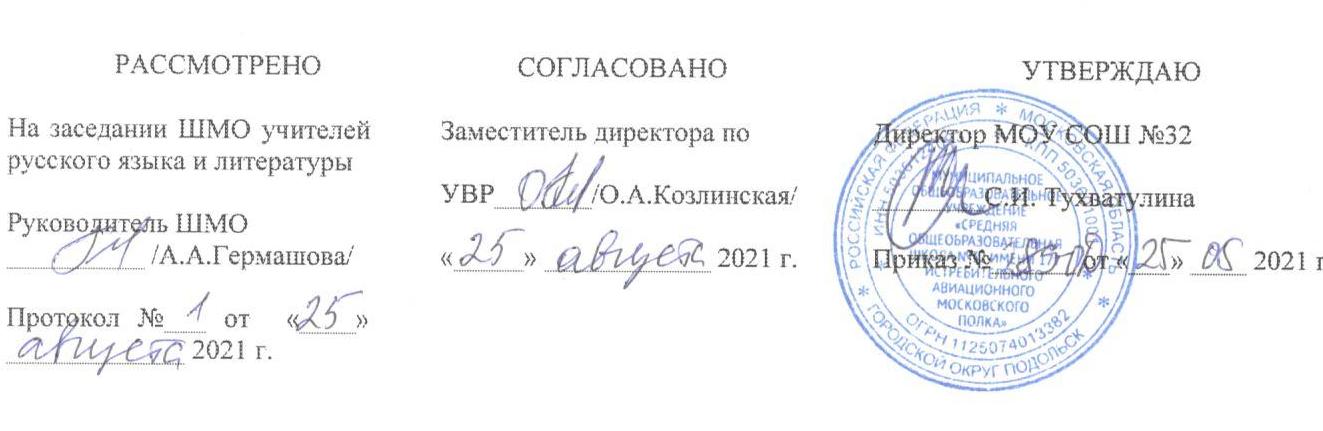 Рабочая программапо литературедля 5 а.б,в,г.д.к,и классаУчебных недель: 34Количество часов в неделю: 2,5Количество часов в год: 85Составители:Гермашова А.А.,Бондаренко С.А.,Арефьева И.В.,Подкина Ю.В.,учителя русского языка и литературы2021-2022 учебный годСодержаниеОсновные цели и задачи изучения русской (родной) литературы  в 5 классе......................3Планируемые результаты изучения учебного предмета «Литература»	4Содержание учебного курса «Литература"	.4Тематическое планирование с указанием количества часов, отводимых на освоение каждой темы……………………………………………………………………………...........11ПОЯСНИТЕЛЬНАЯ ЗАПИСКАНастоящая рабочая программа по литературе для учащихся 5 классов составлена  на основе авторской программы (Литература. Рабочие программы. Предметная линия учебников под редакцией В.Я. Коровиной 5-9 классы. М. «Просвещение», 2016) в соответствии с основными положениями ФГОС нового поколения.        Изучение литературы в 5 классе направлено на достижение основных целей:Воспитание духовно развитой личности, формирование гуманистического мировоззрения, гражданского сознания, чувства патриотизма, любви и уважения к литературе и ценностям отечественной культуры;Развитие  эмоционального восприятия художественного текста, образного и аналитического мышления, творческого воображения, читательской культуры и понимания авторской позиции; формирование начальных представлений о специфике литературы в ряду других искусств; развитие устной и письменной речи учащихся;Освоение текстов художественных произведений в единстве формы и содержания, основных историко-литературных сведений и теоретико-литературных понятий;Овладение умениями: чтения и анализа художественных произведений с привлечением базовых литературоведческих понятий и необходимых сведений по истории литературы; выявления в произведениях конкретно-исторического и общечеловеческого содержания; грамотного использования русского литературного языка при формулировании собственных устных и письменных высказываний. Достижение поставленных целей при разработке и реализации основной образовательной программы основного общего образования предусматривает решение следующих основных задач:Обеспечение соответствия основной образовательной программы требования ФГОС;Обеспечение преемственности начального общего, основного общего образования;Обеспечение доступности получения качественного основного общего образования, достижения планируемых результатов освоения программы основного общего образования всеми обучающимися, в том числе детьми-инвалидами и детьми с ограниченными возможностями здоровья;Установление требований: к воспитанию и социализации обучающихся как части образовательной программы, к соответствующему усилению воспитательного потенциала школы, к обеспечению индивидуального психолого-педагогического сопровождения каждого обучающегося, к формированию образовательного базиса с учетом не только знаний, но и соответствующего культурного уровня развития личности, созданию необходимых условий для ее самореализации;Обеспечение эффективного сочетания урочных и внеурочных форм организации образовательного процесса, взаимодействия всех его участников;Выявление и развитие способностей обучающихся, в том числе одаренных детей, детей с ограниченными способностями здоровья и инвалидов, их профессиональных склонностей через систему клубов, секций, студий и кружков, организацию общественно полезной деятельности, в том числе социальной практики, с использованием учреждений дополнительного образования детей;Организация интеллектуальных и творческих соревнований, научно-технического творчества, проектной и учебно-исследовательской деятельности;Участие обучающихся, их родителей (законных представителей), педагогических работников и общественности в создании и развитии внутришкольной социальной среды, школьного уклада;Социальное и учебно-исследовательское проектирование, профессиональная ориентация обучающихся при поддержке педагогов в сотрудничестве с базовыми предприятиями, учреждениями профессионального образования, центрами профессиональной работы;Сохранение и укрепление физического, психологического и социального здоровья обучающихся, обеспечение их безопасности.Планируемые результаты изучения литературы на конец 5 класса:Ученик научится:Осознанно понимать и воспринимать фольклорный текст, различать литературные и фольклорные произведения, обращаться к пословицам, поговоркам, фольклорным образам;Выделять нравственную проблематику фольклорных текстов, видеть черты русского национального характера в героях русских сказок и былин;Выразительно читать и пересказывать сказки и былины;Воспринимать художественный текст как произведение искусства;Выявлять авторскую позицию;Выбирать произведения для самостоятельного чтения;Создавать собственный текст в разных форматах.             Ученик получит возможность научиться:в сказках разных народов видеть воплощение нравственного идеала конкретного народа;рассказывать о самостоятельно прочитанной сказке;сочинять сказку или придумывать сюжетную линию;видеть художественно-смысловую функцию элементов поэтики художественного текста.Содержание учебного предмета «Литература»5 классВведение (1 ч)Писатели о роли книги в жизни человека. Учебник литературы и работа с ним.УСТНОЕ НАРОДНОЕ ТВОРЧЕСТВО (8 ч).Коллективность творческого процесса в фольклоре. Жанры фольклора. Отражение в русском фольклоре народных традиций, представлений о добре и зле. Влияние фольклорной образности и нравственных идеалов на развитие литературы.Сказки «Царевна-лягушка», «Иван – крестьянский сын и чудо-юдо», «Солдатская шинель», «Журавль и цапля». Миф и сказка. Виды сказок: волшебные, бытовые, сказки о животных. Народная мудрость сказок.. Соотношение реального и фантастического в сказочных сюжетах. Фольклорная и литературная сказка.Развитие речи– 1 час:Сочиняем волшебную сказку(урок литературного творчества)ИЗ ДревнерусскОЙ литературЫ (2 ч.)О возникновении древнерусской литературы. Летописание. «Повесть временных лет» как литературный памятник. «Подвиг отрока-киевлянина и хитрость воеводы Претича». Отзвуки фольклора в летописи. ИЗ РУССКОЙ ЛИТЕРАТУРЫ  XVIII ВЕКА (2ч)М. В. Ломоносов. «Случились вместе два астронома в пиру…» Научные истины в поэтической форме.ИЗ РУССКОЙ литературЫ XIX века (47 ч)	И.А. Крылов Роды и жанры литературы. Басня, аллегория, эзопов язык. И.А. Крылов – великий русский баснописец. Слово о писателе.Басни И.А. Крылова: "Ворона и Лисица», "Свинья под Дубом", "Волк на псарне", «Волк и Ягненок».Жанр басни, история его развития. Басня и сказка. Образы животных и их роль в басне. Мораль басен и способы ее выражения. Аллегория как основа художественного мира басни. Выражение народного духа и народной мудрости в баснях И.А. Крылова. Языковое своеобразие басен Крылова. Урок внеклассного чтения – 3 часа:истоки басенного жанра (басни Эзопа «Лисица и виноград», «Волы и ось»; Ж. Лафонтена «Ворон и лисица», «Изречение Сократа»; И. Дмитриева). Инсценированное и ролевое чтение басен.Рассказ Саши Черного «Люся и дедушка Крылов».Выразительное чтение и инсценировка басен Крылова: «Квартет», «Лебедь, Рак и Щука», «Две бочки», «Волк и Ягненок» и др.Развитие речи – 1 часПовествование и мораль в басне. Учимся понимать аллегорические образы. Самостоятельная творческая работа: написание прозаической басни.В.А. Жуковский Слово о поэте. Жуковский-сказочник. Сказка «Спящая царевна». Авторская сказка в  сопоставлении с русской народной сказкой: сходство и различие.Баллада «Кубок». Благородство и жестокость героев баллады. Понятие о жанре баллады. Реальное и фантастическое в балладе. Диалог как способ организации конфликта.Урок внеклассного чтения – 1 часБаллада В.А. Жуковского «Лесной царь». Талант В.А. Жуковского-переводчика.Контрольный тест – 1 часА.С. Пушкин Слово о поэте.Детские годы жизни поэта. «Няне». Поэтизация образа Арины Родионовны.Пролог к поэме «Руслан и Людмила» как собирательная картина народных сказок. «Сказка о мертвой царевне и о семи богатырях». Система образов сказки. Противостояние добрых и злых сил. Закономерность победы добра.  Утверждение высоких нравственных ценностей. Фольклорные традиции в сказке Пушкина. Р.р .Сравнительная характеристика героев пушкинской сказки. Понятие о стихотворной сказке. Рифма, ритм, строфа. Народная мораль и нравственность в пушкинской сказке..Контрольная работа (тест) №1 по творчеству И.А.Крылова, В.А.Жуковского, А.С.ПушкинаРусская литературная сказка Антоний Погорельский. «Черная курица, или Подземные жители» как литературная сказка. Нравоучительное содержание и причудливый сюжет сказки.Сказочно-условное фантастическое и достоверно-реальное в сказке.           Урок внеклассного чтения – 1 часВ. М. Гаршин. «Attalea Princeps». Героическое и обыденное в сказке.Развитие речи – 1 часТворческая мастерская: написание этюда «Решительный поступок», основывающийся на реальном жизненном материале учеников.М.Ю. Лермонтов Слово о поэте. Стихотворение: «Бородино».История  Отечества как источник поэтического вдохновения и национальной гордости. Образ простого солдата – защитника родины. Р.р. Выразительное чтение стихотворения М. Ю. Лермонтова наизусть.Н.В. Гоголь Слово о писателе. Повесть "Заколдованное место".Реальное и фантастическое в сюжете произведения. Яркость характеров. Сочетание лиризма и юмора в повести. Живописность языка гоголевской прозы. Контрольная работа (тест) №2 по творчеству М.Ю.Лермонтова, Н.В.Гоголя.Вн. чт. « Ночь перед Рождеством». Поэтические картины народной жизни.Н.А. Некрасов Слово о поэте.Внимание Некрасова к жизни простого народа. «Есть женщины в русских селеньях…». Поэтический образ русской крестьянки. Роль сравнений и эпитетов в создании образа русской женщины.«Крестьянские дети». Образы рассказчика и слушателей. Гражданская позиция поэта.Урок внеклассного чтения- 1 часСтихотворение «На Волге» Раздумья поэта о судьбе народа. Р.р. Выразительное чтение наизусть стихотворений Н.А.Некрасова.И.С. ТургеневСлово о писателеПовесть «Муму». Реальная основа повести. Изображение быта и нравов крепостнической России. Нравственное преображение Герасима. Сострадание и жестокость. Авторская позиция и способы ее проявления.  Р.р. Письменный ответ на проблемный  вопросА.А. Фет Слово о поэте.Стихотворения: «Чудная картина...», «Задрожали листы, облетая…», Весенний дождь.Лирический герой стихотворения Фета. Средства передачи настроения. Человек и природа в лирике Фета. Понятие о параллелизме.Л. Н. Толстой Слово о писателе. «Кавказский пленник» как протест против национальной вражды. Жилин и горцы. Мастерство писателя. Краткость и выразительность языка рассказа. Сюжет, композиция, идея «Кавказского пленника». Р.р. Сочинение  по рассказу Толстого « Кавказский пленник».А.П. Чехов Слово о писателе.Рассказ «Хирургия». Юмор в чеховских рассказах. Осмеяние глупости и невежества героев рассказа.  Урок внеклассного чтения – 1 часЮмористические рассказы А.П. Чехова «Лошадиная фамилия», «Жалобная книга»Русские поэты XIX века Русские поэты XIX века о Родине и родной природе. Образ весны: Ф.И. Тютчев «Зима недаром злится…», «Весенние воды». А.Н. Плещеев «Весна». Образ лета: И.С. Никитин «Утро». Ф.И. Тютчев «Как весел грохот летних бурь…»Образ осени: Ф.И. Тютчев «Есть в осени первоначальной…» А.Н. Майков «Ласточки». Образ зимы: И.С. Никитин «Зимняя ночь в деревне» И.З. Суриков «Зима». Р.р. Выразительное чтение наизусть стихотворений  о Родине и родной природе.ИЗ РУССКОЙ ЛИТЕРАТУРЫ  ХХ века (29 часов)И.А. БунинСлово о писателе. Рассказ «Косцы» - поэтическое воспоминание о Родине. И.А. Бунин. Рассказ «Лапти».В.Г. Короленко Слово о писателе.Повесть «В дурном обществе» («Дети подземелья»).Гуманистический смысл произведения. Мир детей и мир взрослых. Контрасты судеб героев. Особенности портрета и пейзажа в повести. Р.р.  Подготовка к сочинению  по повести  В.Г. Короленко «В дурном обществе». Р.р.  Сочинение по повести В. Г. Короленко «В дурном обществе». Вн. чт. Повесть  В.Г. Короленко «Слепой музыкант».П. П. Бажов Слово о писателе. «Медной горы хозяйка» Трудолюбие и талант Данилы-мастера. Образ Хозяйки Медной горы. Понятие о сказе. Сказ и сказка.К.Г. Паустовский Слово о писателе.Рассказ «Тёплый хлеб». Тематика и проблематика произведения. Нравственные уроки сказки. Реальные и фантастические события и персонажи сказки.Урок внеклассного чтения – 1 час«Заячьи лапы». Природа и человек в произведении К. Паустовского.С. Я. Маршак Слово о поэте. Сказки Маршака.  Пьеса-сказка «Двенадцать месяцев». Драма как род литературы.Положительные и отрицательные герои пьесы. Столкновение добра и зла.А.П. Платонов Слово о писателе.Рассказ «Никита». Образы детей в произведениях писателя. Преображение мира фантазией ребенка. Вера героя в реальность придуманного им мира. Жизнь как борьба добра и зла. Тема человеческого труда. Язык произведения.Развитие речи – 1 часТворческая мастерская. Написание сказки или рассказа о «живом» солнце, о «живой» луне, «живых» звездах, цветах и т.д.В.П. Астафьев Слово о писателе.Рассказ «Васюткино озеро».Основные черты характера героя, его становление в борьбе с трудностями. Художественная зоркость писателя в изображении красоты родной природы. Понятие об автобиографической прозе. Р.р.  Письменный ответ по рассказу Астафьева « Васюткино озеро» .Поэты о Великой Отечественной войне.А.Т. Твардовский Слово о поэте. «Рассказ танкиста». Патриотические подвиги детей в годы Великой Отечественной войны.К. М. Симонов Слово о поэте. «Майор привез мальчишку на лафете…». Война и дети.Урок развития речи – 1 часКруглый стол: «Великая Отечественная война в жизни моей семьи (моего города)»Русские поэты XX века И. А. Бунин, Дон Аминадо. Поэтическое восприятие окружающего мира природы и своего места в нем.А. А. Прокофьев, Д. Б. Кедрин, Н. М. Рубцов. Образ родины в стихах о природе.Саша Черный Слово о писателе. Образы детей в рассказах «Кавказский пленник», «Игорь-Робинзон».Образы и сюжеты литературной классики в произведениях Саши Черного. Юмор в его рассказах.Ю.Ч.КимСлово о писателе. «Рыба – кит». Юмор в стихотворной формеИЗ ЗАРУБЕЖНОЙ ЛИТЕРАТУРЫ (9 часов)Р.Л.СтивенсонСлово о поэте.Баллада «Вересковый мёд».Напряженность сюжета и неожиданность развязки. Д.ДефоСлово о писателе.Роман «Робинзон Крузо».История освоения мира человеком. Природа и цивилизация. Мужество и разум как средство выживания в суровых жизненных обстоятельствах. Образ главного героя.Х.К. АндерсенСлово о писателе.Сказка «Снежная королева».Борьба добра и зла в сказках Андерсена. Мастерство писателя в построении сюжета и создании характеров.М. Твен Слово о писателе.Повесть «Приключения Тома Сойера».Герои и события повести. Тема дружбы и мечты. Мастерство писателя в построении занимательного сюжета и в создании характеров.Д. Лондон Слово о писателе.Повесть «Сказание о Кише».Мир человека и мир природы в повести Лондона. Искусство автора в изображении животных. Контрольная работа №3 по произведениям зарубежных авторов.СОВРЕМЕННАЯ ЗАРУБЕЖНАЯ И ОТЕЧЕСТВЕННАЯ ЛИТЕРАТУРА 5чТема милосердия в рассказе Ульфа Старка «Умеешь ли ты свистеть, Йоханна?». Отношение между детьми и старшим поколением. АяэН (И. Б. Крестьева). «Как растут елочные шары, или моя встреча с дедом Морозом».  Рассказ в рассказе. Совсем не научная детская фантастика. Реальность и волшебство в произведении. Ю. Ч. Ким. Стихотворение  «Рыба-кит». Юмор в поэзии.ИТОГОВОЕ ЗАНЯТИЕ (2час)Задания для летнего чтения.ТЕОРИЯ ЛИТЕРАТУРЫ:Роды (эпос, лирика, драма) и жанры (миф, сказка народная и литературная, рассказ, повесть, стихотворение, поэма, баллада, быль, летопись, сказание, басня, посвящение)  литературы.Стихотворная и прозаическая речь.Ритмический рисунок стиха.Ритм. Рифма и способы рифмовки.Юмор.Тематическое планирование с указанием количества часов, отводимых на освоение каждой темыТемаКоличество часовИз них наР.р.Из них К.рИз них Вн. чт.Введение1Устное народное творчество81Из русской литературы XVIII-XIX веков51724Из русской литературы XIX-XXвеков2832Из зарубежной литературы 91Современная зарубежная и отечественная литература5Итого1021136